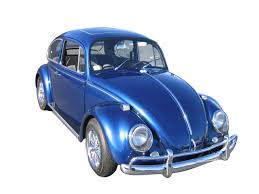 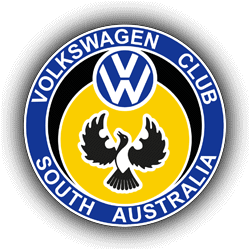 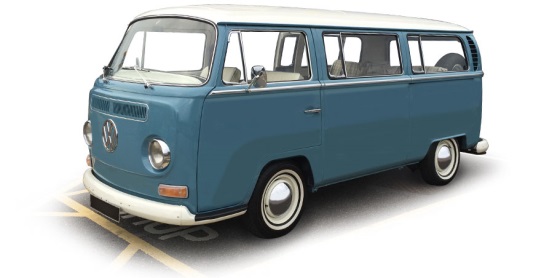 Historic Registration Day                                          16th June                                                                           9am-1pmLinde Reserve Carpark- Stepney                                               (enter carpark via Stepney St.)                                                      Don’t forget to bring:                                                                                     Log Book                                                                                                    Car registration Papers                                                                             Club Membership renewal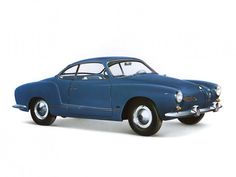 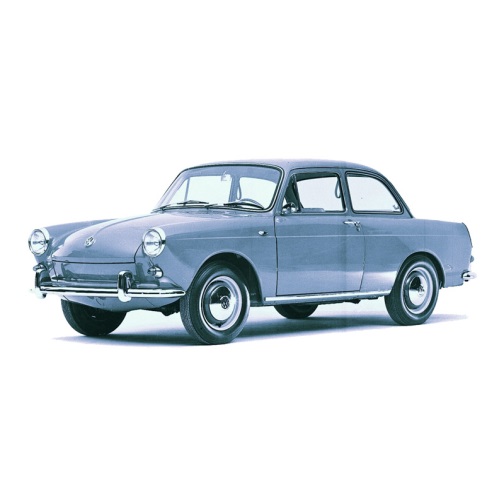 